Brona SimonExecutive Director, Massachusetts Historical Commission220 Morrissey BoulevardBoston MA 02125June 10, 2020Dear Ms. Simon-Thank you for your letter of May 20th, 2020 regarding the Hurley redevelopment project. We are in the process of drafting design and development guidelines to help potential redevelopment partners shape their response to our eventual solicitation. Through these guidelines we intend to encourage preservation strategies – including the possible retention of the existing building either in whole or in part – to recognize its significance, and to ensure that future development is sensitive to the historical context of the site – including the Lindemann Center which, as you know, will not be included in this project. We are gathering input from a variety of stakeholders, including the preservation community, as we develop these guidelines.Per your request, we will share a draft of the RFP with you for review and comment prior to its issuance.Please don’t hesitate to be in touch with any further comments or questions in the meantime.Sincerely,Abi VladeckSenior Project Manager, Office of Real EstateCC by email:	Rosanne Foley, Boston Landmarks CommissionGreg Galer, Boston Preservation AllianceGary Wolf, DOCOMOMO New EnglandKelvin Dickinson, Paul Rudolph Heritage FoundationMark Pasnik, OverUnder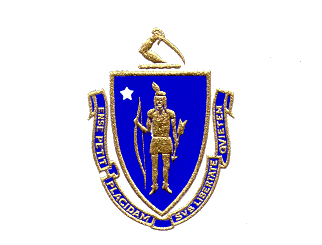 The Commonwealth of MassachusettsExecutive Office for Administration and FinanceDivision of Capital Asset Management and MaintenanceOne Ashburton PlaceBoston, Massachusetts 02108The Commonwealth of MassachusettsExecutive Office for Administration and FinanceDivision of Capital Asset Management and MaintenanceOne Ashburton PlaceBoston, Massachusetts 02108Tel: (617) 727-4050Fax: (617) 727-5363Charles d. BakerCharles d. Baker MICHAEL J. HEFFERNANGovernorGovernorSecretaryAdministration  & FinanceKARYN E. POLITOKARYN E. POLITOcAROL W. GLADSTONELieutenant GovernorLieutenant GovernorCommissioner